SURVEYORS AND LOSS ASSESSORS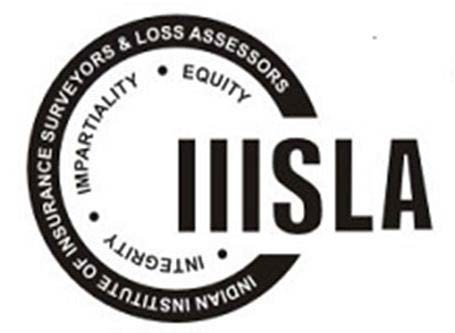 (Promoted by IRDA, Govt. of India)Head Office:-315,Paras Chambers,D.No.-3-5-890,HimayatNagar, Hyderabad-500029(A.P) e-mail : iiisla.ad2013@gmail.com, admin@iiisla.co.in, Web-site : www.iiisla.co.in.,Telephone Numbers: 040- 66253666, 040-23261072, 040-23261073.Date: 21.05.2015Dear All the members of IIISLARe: Application for Modification of Members DataPlease find the application for modification of members data enclosed herewith in the annexure.We request you all to send the application for modification of member’s data along with the recommendation of unit / Chapter along with the affidavit enclosed. The details of the enclosures required are enlisted as under;Initial categorisation letter issued by IRDAI / InsurerCopy of all certificates duly attestedTwo recent photographs (jpg format)ID proof and Address proof (PAN Card and Aadhar Card/Driving Licence)The details must be sent in a file folder containing the scan copies of all the documents by mail at membersdata@iiisla.co.in and also send the physical copies to the Admin Office before 30.06.2015, as the entire data is to be compiled by Admin office and sent to IRDAI by 02.07.2015.We request you to take note of the time lines and respond at the earliest. With regardsManager Admin By the Order of PresidentRegd. Office : 5th Floor, Parishram Bhavan, Basheerbagh, Hyderabad-500004.                                                                                                    SURVEYORS  AND  LOSS ASSESSORS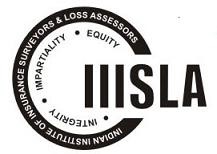 ( Reg. u/s. 25 of Companies Act 1956 - Promoted by IRDA, )Registered Office :-ParishramBhawan, 5-9-58/B, BasheerBagh , Hyderabad - 500004(A.P) Adm. Office:-315, Paras Chambers,D.No.-3-5-890,Himayat Nagar, Hyderabad-500029(A.P) Contact us at - e.mail : admin@iiisla.co.in , Phone – 040-66253666Visit us at - www.iiisla.co.inALL CORRESPONDENSE SHOULD BE MADE TO ADMIN OFFICE ONLY.This declaration / affidavit is required for compilation of data for Modification of License and in view of Code of Conduct as per amendment in Insurance Act in the year 2015 and Surveyors and Loss assessors Regulations ,2013.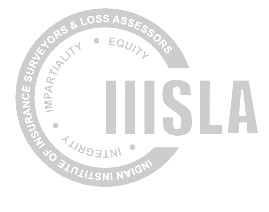 Fill in  every column which are applicable. Incomplete applications or improperly filled applications will be rejectedAttach all copy of the Surveyor’s License issued by IRDAI and/or Controller of Insurance, membership of IIISLA, Letter of Department allocation by IRDAI/Insurer with relevant University Degree/ Diploma/ Certificates and Proof of Date of Birth. Do not send Marks Sheets as substitute for the Degree/Diploma/Certificate.Valid proof of Date of Birth may be SSC/HSC certificate showing the Date of Birth/Municipal Birth certificate /Passport /Driving License /PAN Card.All the documents should be enclosed with the A-4 size and attached at the end of the application.Send clear and readable copies of the documents. Unreadable documents will mean rejection of the application.Duly filled in application form in all respect along with the supporting documents should be sent to the Administrative Office Address.No enquiries regarding the application will be entertained until 45 days from the date of receipt of application.Application form duly filled in along with necessary enclosures to be sent through Unit and Chapter to the Administrative Office. Central Council Member and Zonal Council member may also verify and recommend the application on behalf of his chapter.In the event this affidavit/declaration is not submitted within  30 days of notification on the Website of IIISLA, membership may be suspended until receipt thereof.1(All the  applicants  are required to submit the below mentioned affidavit on Indemnity Bond Paper of Rs 20/- and enclose it with the application )AFFIDAVITI………………………………………………………………….…………S/O………..….………………………..……..………..……....age……………yrs having  SLA  license  No…………………..…..………..  and IISLA  Membership  No…………………..………..…… hereby declare with full knowledge. I sincerely state on oath and undertake as follows –That I am a licensed Surveyor and loss Assessor by IRDAI and member of IIISLAThat I will conduct my duties and functions in an Independent, fair, impartial  and  transparent manner whether in personal capacity for jobs assigned to me or my Firm/Company by Insurer or Insured as per membership level/category of IIISLA and Department allocated by IRDAI to me within the purview of the applicable Rules and Regulations .That I will also not get involved directly or indirectly with any contract survey/ outsourcing of survey jobs including training to employee surveyor of any insurance company.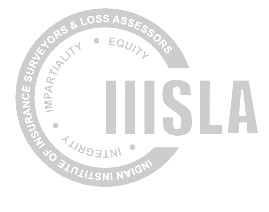 That opposite action of above by me will attract punishment to me as well as to that Firm/Person/Company who sought service from me.That I shall abide by all duties, responsibilities, code of conduct as specified in Regulations and ethics of IIISLA as they now are, or as they may hereafter be altered time to time and will maintain absolute integrity and utmost devotion to my duty and profession.That I shall abide by the rules, regulations, bye-laws and guidelines under Memorandum and Article of Association of IIISLA .That I undertake to intimate in advance to IIISLA in the event of discontinuing my independent practice as an Insurance Surveyor and Loss Assessor and I shall voluntarily surrender my membership, in the event of discontinuing independent practice as an Insurance Surveyor and Loss Assessor / inform IIISLA in the event in advance if I join as director/partner of any licensed firm/ Co of SLAs.That I agree that if I fail to surrender my membership in the event of discontinuing my independent practice as an Insurance Surveyor and Loss Assessor, IIISLA is entitled to remove my name from membership register permanently .That in the event of going for an employment in any Insurance Companies or any other entity related to Insurance business without surrendering my Membership, the Institute is at liberty to remove my name from the membership register permanently.That I will possess a valid Insurance Surveyor and Loss Assessor License issued by IRDA and I agree to keep it alive during my period of membership with IIISLA.That I, further undertake that in the event of my desire to resign from my membership of the Institute or if I am suspended or expelled from the Membership, I will pay all the dues if any and to return Membership Certificate and Identity Card to the Institute.That I affirm that I possess all the necessary qualifications required to become a member of IIISLA and the documents produced in such proof are genuine and if any discrepancy is found, I agree that IIISLA may take all appropriate action against me and shall have the power to remove me from the register of Membership as per AOA & regulations of IISLASolemnly affirmed that the above undertaking affidavit is made with free will and on my own volition upon fully understanding each and every statement therein.Signed on this .............day of ..............year 2015Place :	    Signature of the Deponent2INDIAN	INSTITUTE OF	INSURANCE SURVEYORS	AND	LOSS ASSESSORS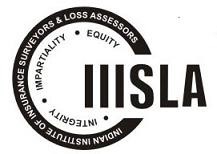 ( Reg. u/s. 25 of Companies Act 1956 - Promoted by IRDA, )Registered Office  :-ParishramBhawan, 5-9-58/B, BasheerBagh , Hyderabad - 500004(A.P) Adm. Office :-315, Paras Chambers,D.No.-3-5-890,Himayat Nagar, Hyderabad-500029(A.P) Contact us at - e.mail : admin@iiisla.co.in , Phone – 040-66253666Visit us at - www.iiisla.co.inAPPLICATION FOR MODIFICATION OF MEMBERS DATA( USE CAPITAL LETTERS )1.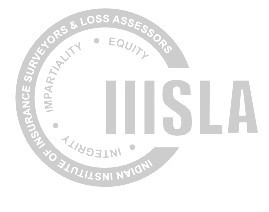 2.5.6.City	:   	State	:   	Zone	:   	Phone  :  	Mobile :   	E-Mail  :   	7.Academic Qualifications	:-( Attach copies of Certificates duly self attested)B.C.D.( Attach copies of Certificates duly self attested)8.	MEMBER & HIS/HER FAMILY DETAILS (BLOCK LETTERS)	:-OR12. RECOMMENDATION BY  CHAPTER -513.I enclose the following -Self attested copies of all Certificates, Surveyor License, IIISLA Membership, Letter of IRDAI and/or Insurer for which Department allocated.Two recent passport size photograph in addition to the one pasted on application, and another one on the undertaking.Duly Signed Affidavit on Rs.20/- Indemnity Bond Paper.6First NameMiddle NameSurnameFather’s NameIIISLA Membership NoSLA NoValid up toDEPTT.MOTORFIREENGG.MISC.MARINE HULLMARINE CARGOLOPOTHERSCATEGORYS.NName of Examinations PassedName of the College/Institution/UniversityYear of Passing1.2.3.S.NName of Examinations PassedBranchExamining authorityName of the College/Institution/UniversityYear of passing1.2.3.S.NName of Examinations PassedBranchExamining authorityName of the College/Institution/UniversityYear of passing1.2.3.S.NTraining Conducted byConducted atSubjectDuration (Hrs)1.2.3.4.5.RELATIONNAMED.O.BAGEBLOOD GROUPAPPLICANT/	/WIFE / HUSBAND/	/SON/	/SON/	/DAUGHTER/	/DAUGHTER/	/Membership of other professional Institutions If yes, Please furnish detailsMembership No./Validityi.Period -toii.Period -toiii.Period -toiv.Period -tov.Period -tovi.Period -to